CONCURS – PATIMILE LUI IISUS,, SA STII MAI MULTE, SA FII MAI BUN!”2019-2020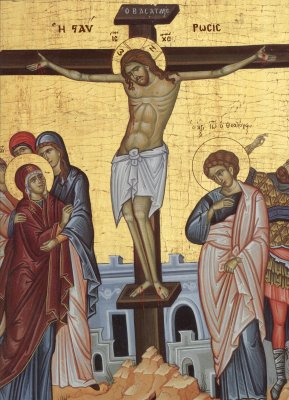 Oras in care Iisus a fost primit ca imparat?Iisus a venit calare pe el in drumul sau din Betania?Cum strigau cei care L-au intampinat pe Iisus ?Cum se mai numeste sarbatoarea ,, Intrarii in Ierusalim” ?Ziua in care a fost tradat Iisus?Care dintre mucenici l-a tradat pe Iisus?Numarul lor este 30 si pentru ei a fost tradat Iisus?A fost luata in TAINA pentru ultima oara de mucenici?A fost binecuvanta si franta de Iisus la Cina cea de Taina? A fost binecuvantat in paharul pe care l-a dat Iisus ucenicilor sa bea din el? Zi in care a avut loc Cina cea de Taina? Dupa Cina cea de Taina Iisus a plecat in aceasta gradina, sa se roage?Cu El vorbea Iisus cand se ruga?Il intarea pe Iisus cand se ruga?La el a fost dus Iisus dupa ce a fost prins?La el L-a trimis arhiereul iudeilor pe Iisus?Ei L-au condamnat la moarte?La aceasta a fost condamnat Iisus?Pe baza acestor marturii a fost condamnat Iisus? Cand a cantat cocosul si-a adus minte ca Iisus i-a spus ca se va leapada de El ? Cu ea a fost imbracat Iisus dupa ce L-au dezbracat de hainele Sale?Desi era din spini, I-a fost pusa pe cap, in semn de batjocura?I-a fost pusa in mana in semn de batjocura?La acest fel de moarte a fost condamnat Iisus?A carat-o in spate si a fost rastignit pe ea?Il ajuta pe Iisus sa care crucea?Dealul pe care a fost rastignit Iisus?Ora a dupa-amiezii la care moare Iisus?Zi in care moare Iisus?Ei Il dau jos de pe cruce pe Iisus?In el este infasurat trupul lui Iisus?In el este ingropat Iisus?S-a intamplat cu Iisus a treia zi dupa punerea in mormant?S-au dus la mormant sa-I unga trupul cu miresme?A dat la o parte piatra de pe mormant?Asa se numeste sarbatoarea Invierii Domnului?Mama sa, Fecioara…a fost tot timpul alaturi de Iisus?Si lor li S-a aratat Iisus dupa Inviere?Acolo S-a inaltat Iisus la patruzeci de zile dupa Inviere?A fost trimis Apostolilor dupa Inaltarea la cer (2 cuvinte)?MULT SUCCES!